South Devon and Torbay Table Tennis League – Handicap Cups					Report / Photos: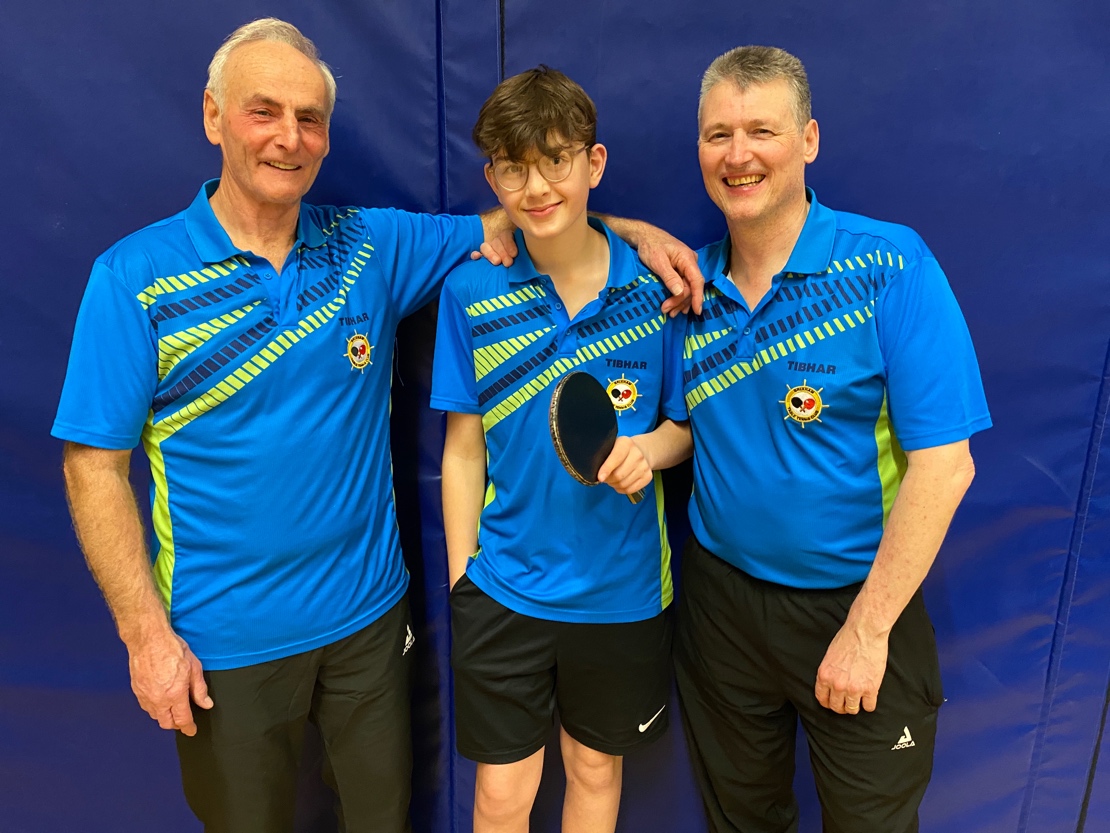 Home TeamNA KESTRELS                    H’CapAway Team     BRIXHAM TRAWLERS        H’CapAMIKE DUMMETT22XALAN MAYNARD21BANDY MILLMAN29YJOSEPH EDWARDS26CTIM SHEARS39ZALLEN PACK23Order of PlayHome PlayerAway PlayerGame 1Game 2Game 3Game 4Total Scores (inc Hcap)Home            AwayTotal Scores (inc Hcap)Home            AwayCumulative Home ScoreCumulativeAway ScoreA v X(AC v XY)MIKE/TIM +3VALAN/JOE11-89-1112-1011-93131B v Y(BC v XZ)ANDY/TIM +3VALAN/ALLEN11-711-411-711-64071C v Z(AB v XY)MIKE/ANDY +1VALAN/JOE9-117-118-118-110475B v X(AC v ZY)MIKE/TIM +2VALLEN/JOE11-511-710-1210-122297A v Z(AB v ZX)MIKE/ANDY +1VALLEN/ALAN8-1111-610-128-11131010C v Y(BC v YX)ANDY/TIM +3VJOE/ALAN9-119-118-118-11041014B v Z(AB v YZ)MIKE/ANDY +1VJOE/ALLEN8-119-116-1115-13131117C v X(AC v XZ)MIKE/TIM +3VALAN/ALLEN9-1111-911-39-11221319A v Y(BC v YZ)V